RIETAVO SAVIVALDYBĖS ADMINISTRACIJOSVIETOS ŪKIO SKYRIUSAIŠKINAMASIS RAŠTAS PRIE SPRENDIMO ,,DĖL RIETAVO SAVIVALDYBĖS APLINKOS APSAUGOS RĖMIMO SPECIALIOSIOS PROGRAMOS 2016 METŲ SĄMATOS PAKEITIMO“ PROJEKTO2016-12-12Rietavas	1. Sprendimo projekto esmė.Sprendimo projektu siūloma pakeisti Rietavo savivaldybės tarybos 2016 metų spalio 27 d. sprendimu Nr. T1-150 patvirtintą Rietavo savivaldybės aplinkos apsaugos rėmimo specialiosios programos 2016 metų sąmatą (0,2 tūkst. Eur sumažinti lėšas Rietavo seniūnijos išlaidų eilutėje „Girdvainių k. tvenkinio rekreacinių zonų sutvarkymas“, 0,2 tūkst. Eur sumažinti lėšas Rietavo seniūnijos išlaidų eilutėje „Naujų želdinių įsigijimas ir veisimas“, 0,1 tūkst. Eur padidinti lėšas Rietavo seniūnijos išlaidų eilutėje „Girėnų k. tvenkinio rekreacinių zonų sutvarkymas“, 0,1 tūkst. Eur padidinti lėšas Rietavo seniūnijos išlaidų eilutėje „Želdynų ir želdinių tvarkymo įrangos pirkimas“, 0,2 tūkst. Eur sumažinti lėšas Tverų seniūnijos išlaidų eilutėje „Bešeimininkių didžiųjų padangų sutvarkymas“, 0,2 tūkst. Eur sumažinti lėšas Tverų seniūnijos išlaidų eilutėje „Naujų želdinių įsigijimas ir veisimas“, 0,1 tūkst. Eur sumažinti lėšas Tverų seniūnijos išlaidų eilutėje „Medžių, krūmų genėjimo ir medžių gyvybingumo palaikymo darbai“, įrašyti naują Tverų seniūnijos išlaidų eilutę „Gamtosauginių informacinių stendų atnaujinimas – 0,1 tūkst. Eur“, įrašyti naują Tverų seniūnijos išlaidų eilutę „Neigiamą poveikį aplinkai darančios, viešos erdvės sutvarkymo darbai – 0,8 tūkst. Eur“, 0,4 tūkst. Eur sumažinti lėšas Tverų seniūnijos išlaidų eilutėje „Želdinių tvarkymo įrangos (žoliapjovė) pirkimas (ilgalaikis turtas)“ ir įrašyti naują Medingėnų seniūnijos išlaidų eilutę „Lietaus surinkimo įrenginių remonto darbai – 0,2 tūkst. Eur“).	 	2. Kuo vadovaujantis parengtas sprendimo projektas.	Sprendimo projektas parengtas vadovaujantis Lietuvos Respublikos vietos savivaldos įstatymo 18 straipsnio 1 dalimi,  Lietuvos Respublikos savivaldybių aplinkos apsaugos rėmimo specialiosios programos įstatymo 2 straipsnio 3 dalimi, atsižvelgdama į Rietavo savivaldybės administracijos Medingėnų seniūnijos 2016 m. gruodžio 2 d. raštą Nr. V6-58 „Dėl lietaus surinkimo įrenginių remonto“, Rietavo savivaldybės administracijos Tverų seniūnijos 2016 m. gruodžio 1 d. raštą Nr. S-158 „Dėl aplinkos apsaugos rėmimo specialiosios programos sąmatų pakeitimo“, Rietavo savivaldybės administracijos Rietavo seniūnijos 2016 m. gruodžio 13 d. raštą Nr. 79 „Dėl aplinkos apsaugos rėmimo specialiosios programos sąmatų pakeitimo“ ir „Aplinkos ministerijos 2013 m. spalio 29 d. raštą Nr. (9-1)-D8-9185 „Dėl savivaldybių aplinkos apsaugos rėmimo specialiosios programos lėšomis finansuojamų priemonių“.	3. Tikslai ir uždaviniai.	Pakeisti Rietavo savivaldybės aplinkos apsaugos rėmimo specialiosios programos 2016 metų sąmatą.	4. Laukiami rezultatai.	Patvirtinta pakeista sąmata, kuria remiantis bus galima finansuoti Medingėnų k.  atliktus  lietaus surinkimo įrenginių remonto darbus, Tverų seniūnijoje atliktus neigiamą poveikį aplinkai darančios, viešos erdvės sutvarkymo darbus, atnaujinti gamtosauginius informacinius stendus, pagerinta aplinkos kokybė. 	5. Kas inicijavo sprendimo projekto rengimą.	Savivaldybės administracijos Vietos ūkio skyrius.	6. Sprendimo projekto rengimo metu gauti specialistų vertinimai.	Sprendimo projekto rengimo metu neigiamų specialistų vertinimų negauta.	7. Galimos teigiamos ar neigiamos sprendimo priėmimo pasekmės.	Priėmimo sprendimo teigiamos pasekmės – aplinkos kokybės gerinimas.8. Lėšų poreikis sprendimo įgyvendinimui.	Lėšų poreikis numatytas Savivaldybės biudžete.	9. Antikorupcinis vertinimas.	Šis sprendimas antikorupciniu požiūriu nevertinamas.Vietos ūkio skyriaus specialistė (ekologė)                  			Vesta Andrijauskienė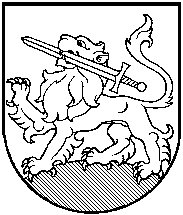 